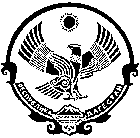 «13» мая 2020 г.                                                                                                          № 45П Р И КА ЗО внесении изменений в Положение о формах, периодичности, порядке текущего контроля успеваемости и промежуточной аттестации, системе отметок обучающихсяНа основании протокола педагогического совета от 13 апреля 2020 года № 25 и с целью организованного окончания 2019-2020 учебного годаПРИКАЗЫВАЮ:1. Внести изменения в Положение о формах, периодичности , порядке текущего контроля успеваемости и промежуточной аттестации, системе отметок обучающихся:2. Дополнить Положение Разделом «Текущий контроль и промежуточная аттестации обучающихся в условиях карантина, пандемии, введения чрезвычайного положения» следующего содержания:- С учетом сложной эпидемиологической ситуации отменить проведение промежуточной аттестации обучающихся 1-4, 5-8,10 классов;- Продолжить обучение в дистанционном режиме по расписанию занятий, утвержденному директором МКОУ «Аметеркмахинская  СОШ им Шарипова Н.А.», в соответствии с учебным планом по каждой дисциплине, предусматривая дифференциацию по классам и сокращение и времени проведения урока до 30 минут.- Проводить текущий контроль в соответствии с Положением в дистанционном режиме и выставлять оценки в ведомость.- Провести итоговый контроль в 9,11 классах не позднее, чем за 2 недели до окончания учебного года. Форма контроля определяется педагогами МКОУ «Аметеркмахинская  СОШ им. Шарипова Н.А.»  самостоятельно с учетом требований стандартов общего образования (по уровням образования), индивидуальных особенностей обучающихся соответствующего класса, содержанием образовательной программы, используемых технологий. О дате  и форме проведения контроля оповестить обучающихся и их родителей (законных представителей) через мессенджеры и электронную связь.- Выставить оценки за 4 четверть по результатам в учебной деятельности обучающихся в дистанционном режиме.- Выставить оценки за год по результатам всех учебных четвертей с учетом дистанционного обучения не позднее, чем за 3 календарных дня до первого дня каникул.- Перевести обучающихся, освоивших основную общеобразовательную программу соответствующего уровня общего образования и не имеющих академической задолженности, в следующий класс по итогам учебного года.3. Контроль за исполнением настоящего приказа оставляю за собой.Директор школы                                                         Рахманов Н.З.РЕСПУБЛИКА ДАГЕСТАНРЕСПУБЛИКА ДАГЕСТАНМО «АКУШИНСКИЙ РАЙОН»             МУНИЦИПАЛЬНОЕ КАЗЕННОЕ ОБЩЕОБРАЗОВАТЕЛЬНОЕ УЧРЕЖДЕНИЕ  «АМЕТЕРКМАХИНСКАЯ СОШ им. ШАРИПОВА Н.А.»МО «АКУШИНСКИЙ РАЙОН»             МУНИЦИПАЛЬНОЕ КАЗЕННОЕ ОБЩЕОБРАЗОВАТЕЛЬНОЕ УЧРЕЖДЕНИЕ  «АМЕТЕРКМАХИНСКАЯ СОШ им. ШАРИПОВА Н.А.»368289 с. Аметеркмахи                            Тел.: 89634128982                              ameterksosh@mail.ru